Western Australia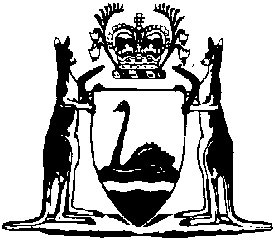 Ord Irrigation District By-laws 1963Compare between:[16 Sep 2003, 01-b0-03] and [01 Jul 2007, 01-c0-04]Western AustraliaRights in Water and Irrigation Act 1914 2Ord Irrigation District By-laws 1963Division I — Preliminary1.	Citation		These by-laws may be cited as the Ord Irrigation District By-laws 1.	[By-law 1 inserted in Gazette 29 Aug 1980 p. 3063.] 1A.	Application		These by-laws shall have and take effect in the Ord Irrigation District constituted under the provisions of the Rights in Water and Irrigation Act 1914 (as amended) 2.	[By-law 1A (formerly by-law 1) amended in Gazette 29 Aug 1980 p. 3063.] [2.	 in Gazette 19 Jul 1985 p. 2504.] 3.	Interpretation 		In these by-laws unless the context requires otherwise — 	(a)	District means the Ord Irrigation District constituted under the Act;		fauna means the vertebrate fauna which is wild by nature and is ordinarily to be found in a condition of natural liberty in the whole or a part or parts of the State and which is indigenous or introduced and includes any kind, species, sex and individual member of the fauna and also includes terrestrial or marine mammals, birds and reptiles;		the Act means the Rights in Water and Irrigation Act 1914 (as amended) 2.	[(b)	deleted] 	[By-law 3 amended in Gazette 23 Apr 1969 p. 1294; 19 Jul 1985 p. 2504.] [Division 1A (r. 3A)  in Gazette 19 Jul 1985 p. 2504.] Division II — Protection of water, grounds, works, etc., from trespass and injury4.	Unauthorised entry		Trespassing within the fenced-off ground adjacent to or reserved for water supply or irrigation works, or the entering without proper authority upon any water or irrigation work not open to the public, is prohibited.4A.	Boating 		A person shall not — 	(a)	use a boat on Lake Kununurra within 1.5 kilometres of the Kununurra Diversion Dam without the permission of the Corporation when a red warning flag is displayed adjacent to the dam control tower;	(b)	take a boat within 100 metres of the upstream face of the Kununurra Diversion Dam or within the area marked off by buoys adjacent to the spillway on Lake Argyle;	(c)	within 8 kilometres of the upstream face of the Kununurra Diversion Dam, drive a motor boat at a speed exceeding 5 knots, within 30 metres of the banks;	(d)	moor a boat on Lake Kununurra or Lake Argyle without the permission of the Corporation;	(e)	ply for hire with a boat or boats on Lake Kununurra or Lake Argyle without the permission of the Corporation;	(f)	moor or navigate a boat on Lake Kununurra or Lake Argyle in such a position or manner as to obstruct, impede or otherwise interfere with or endanger the safety of other boats or persons;	(g)	organise, promote or conduct a regatta or display of aquatic sports on Lake Kununurra or Lake Argyle without the permission of the Corporation.	[By-law 4A inserted in Gazette 12 Oct 1973 p. 3734; amended in Gazette 28 Nov 1975 p. 4303; 19 Jul 1985 p. 2505-6; 29 Dec 1995 p. 6329.] 4B.	Corporation may set aside areas for boating, swimming and water-skiing	(1)	The Corporation may from time to time set aside and designate, by exhibiting appropriate signs and buoys on the banks and waters of Lake Kununurra and Lake Argyle, areas within which swimming, boating or water-skiing is permitted at all times or is restricted or prohibited.	(2)	The designation of areas under sub-bylaw (1) has the effect of prohibiting other areas from being used for that purpose.	[By-law 4B inserted in Gazette 12 Oct 1973 p. 3734; amended in Gazette 19 Jul 1985 p. 2505-6.] 5.	Camp fires		Camping or lighting of fires on any Government water reserve, or in the immediate vicinity of any reservoir within the boundaries of the District, except on land set apart for such purposes, is prohibited.6.	Flora and fauna protected	(1)	The removal, plucking, or damaging of any wildflower, shrub, bush, tree or other plant growing on any land reserved for or vested in the Corporation within one kilometre of any reservoir and within the District is prohibited.	(2)	The discharging of firearms and the shooting, trapping or taking of fauna on any works or on any land reserved for or vested in the Corporation within 1.5 kilometres of any dam is prohibited.	[By-law 6 amended in Gazette 23 Apr 1969 p. 1294; 12 Oct 1973 p. 3734; 28 Nov 1975 p. 4303; 19 Jul 1985 p. 2505-6; 29 Dec 1995 p. 6329.] 7.	Endangering works 	(1)	A vehicle, conveyance, item of plant, or animal shall not be driven, operated, taken, or ridden in such a manner as to endanger or damage the channels, structures, channel access roads or any works, or shall not be taken across the same, except at places where crossings are provided.	(2)	No pumping equipment, pipeline, engine, road, jetty or similar structure is to be installed or constructed on the land abutting any reservoir, river or other works without the permission of the Corporation and any such works constructed with the permission of the former Minister, the former Authority or the Corporation shall be maintained in a state satisfactory to the Corporation.	[By-law 7 inserted in Gazette 12 Oct 1973 p. 3734; amended in Gazette 19 Jul 1985 p. 2504 and 2506; 29 Dec 1995 p. 6328.] 8.	Rubbish 	(1)	A person shall not cast away, throw or deposit or cause to be deposited on any works or in the vicinity of any works any rubbish, litter or other objectionable matter of any kind or in any place where it, or its components is, or is likely to be, or become, a source of pollution.	(2)	A person shall not carry on any operations or do any act which creates or tends to create any nuisance on or in the vicinity of any works.	(3)	An occupier of property or a person using a boat shall not allow any sullage or effluent containing — 	(a)	sewage, unless treated to a standard approved by the Corporation;	(b)	acidity or alkalinity outside the range of a pH value between pH5 and pH9;	(c)	poisons; or	(d)	any substance which is likely — 	(i)	to contribute to the formation of sludge or other deposit;	(ii)	to contribute to the formation of scum, fat, oil, grease or floating material;	(iii)	to contribute to the formation of objectionable odours or discoloration;	(iv)	to be injurious to marine or animal or human life; or	(v)	to deplete excessively the oxygen content of waters,		to be discharged in or upon any works.	(4)	Without limiting the generality of the provisions of sub-bylaw (3), wastes shall not be discharged into any of the waters in any works — 	(a)	if it is reasonably practicable to dispose of them satisfactorily, in some other manner;	(b)	unless every reasonable and practicable step has been taken to improve the quality and appearance of the wastes, prior to discharge; and	(c)	unless they conform with a bacterial, physical and chemical composition approved by the Corporation.	[By-law 8 inserted in Gazette 12 Oct 1973 p. 3734-5; amended in Gazette 19 Jul 1985 p. 2505-6; 29 Dec 1995 p. 6329.] 9.	Unauthorised water 		No person shall take or use or cause to be taken or used any water from any works without the authority of the Corporation, and no person shall allow any water supplied to him by the Corporation to run to waste either on public roads or on private or public lands or otherwise.	[By-law 9 amended in Gazette 19 Jul 1985 p. 2505-6; 29 Dec 1995 p. 6328 and 6329.] 10.	Interference with works 	(1)	A person shall not, without the consent of the Corporation — 	(a)	trespass upon, injure or interfere in any way with any works;	(b)	do or cause to be done anything likely at any time to injure or interfere with any works;	(c)	plant any tree or noxious weed within such distance from any works that any part of the tree or noxious weed or any roots thereof at some or any future time will be likely to injure or interfere with any works;	(d)	fish from the structure of the Kununurra Diversion Dam or from any part of the bed of the river for a distance of 200 metres downstream of the Diversion Dam structure.	(2)	The Corporation, any officer of the Corporation or any person authorised by the Corporation may, subject to section 26H(1a) of the Act, cut down, destroy, dig up and remove from any land any tree or noxious weed that is or is likely to become injurious to or an interference with any works.	[By-law 10 amended in Gazette 12 Oct 1973 p. 3735; 28 Nov 1975 p. 4303; 19 Jul 1985 p. 2504-6; 29 Dec 1995 p. 6329.] 11.	Animals straying 	(1)	No person owning or having the right of control of any animal shall drive, or allow the same to stray, upon any works.	(2)	Where a property is traversed by or abuts a channel or drain of the Corporation, the occupier of the property shall, before allowing any stock to depasture on the property, erect and maintain a fence on an alignment outside the bank of the channel or drain.	(3)	A person guilty of any contravention of this by-law shall in addition to the penalties prescribed in by-law 34 be liable for all damage that may thereby be caused to any works.	[By-law 11 amended in Gazette 19 Jul 1985 p. 2505; 29 Dec 1995 p. 6329.] 11A.	Drainage waters 	(1)	A person shall not allow drainage waters to escape from his land, except through a drainage inlet structure provided by the former Minister, the former Authority or the Corporation.	(2)	Where the Corporation is of the opinion that, for the drainage or better drainage of a parcel of land, it is necessary to construct, clean or maintain a drain on the land, the Corporation may serve notice on the owner requiring him, within a time therein specified, to do such of those things as the case may require; and where the requirement is for the construction of a drain, the notice shall specify the nature of the drain and direction in which it is to be constructed.	(3)	Where the owner of land fails, within the time therein specified, to comply with a notice served pursuant to sub-bylaw (2), the Corporation may carry out the work required by the notice to be done and may recover the cost of the work in any court of competent jurisdiction.	[By-law 11A inserted in Gazette 14 Jun 1967 p. 1585; amended in Gazette 19 Jul 1985 p. 2505-6; 29 Dec 1995 p. 6328 and 6329.] Division III — Conditions governing the supply and control of water12.	Basis of supply 		The Corporation may from time to time determine the basis on which water for irrigation shall be supplied within the District.	[By-law 12 amended in Gazette 19 Jul 1985 p. 2505-6; 29 Dec 1995 p. 6329.] 13.	Zones 		For the purpose of determining the times or period for supplying water for irrigation, the District may be divided into zones decided upon by the Corporation from time to time.	[By-law 13 amended in Gazette 19 Jul 1985 p. 2505-6; 29 Dec 1995 p. 6329.] 14.	Zone period of watering 	(1)	The Corporation may from time to time determine the period of watering applicable to each zone in the District and cause to be prepared a programme of waterings in accordance with the determination.	(2)	Full particulars of every programme of waterings under this by-law shall be publicly notified at the local office of the District.	[By-law 14 amended in Gazette 19 Jul 1985 p. 2505-6; 29 Dec 1995 p. 6329.] 15.	Application for watering 		Every application for a watering for irrigation shall be made in writing in the form prescribed by the Corporation, and shall be lodged at the District Office at least 3 days prior to the commencement of the zone period applicable to the land referred to in the application.	[By-law 15 amended in Gazette 19 Jul 1985 p. 2505-6; 29 Dec 1995 p. 6329.] 16.	Supply of water 		On receipt of an application for watering for irrigation the Corporation may, at the times and in the manner and in the quantities fixed by the Corporation, subject to payment of irrigation charges due, and subject also to limitation of waterings as hereinafter provided in these by-laws, supply water, and to such point or points as in the opinion of the Corporation may be necessary.	[By-law 16 amended in Gazette 19 Jul 1985 p. 2505-6; 14 Jul 1987 p. 2657; 29 Dec 1995 p. 6329.] 17.	Occupier’s distributing system 		The occupier of land to be watered shall provide and maintain efficient distribution channels to the satisfaction of the Corporation, and failing such provision, the Corporation shall have the power to refuse the supply of water until deficiencies have been remedied to its satisfaction.	[By-law 17 amended in Gazette 19 Jul 1985 p. 2505-6; 29 Dec 1995 p. 6328 and 6329.] 18.	Regulating supply 		The Corporation, any officer of the Corporation or any person authorised by the Corporation may, subject to section 26H(1a) of the Act, at any time, enter upon any holding for the purpose of inspecting or regulating the water supply, or for both such purposes, and in the event of any water being taken or used in an unauthorised manner, or being unnecessarily wasted, shall have the power to stop all further supply of water; but this by-law shall not be construed in such manner as to relieve any person from any other penalties prescribed in these by-laws.	[By-law 18 amended in Gazette 19 Jul 1985 p. 2505; 29 Dec 1995 p. 6329.] 19.	Delivery outlets 		All persons receiving water from any works shall take delivery thereof through the respective outlets, at such times and in such order and in such manner as the Corporation may direct, and the outlets for the delivery of water shall be operated only by the Corporation, officers of the Corporation or persons authorised by the Corporation.	[By-law 19 amended in Gazette 19 Jul 1985 p. 2505-6; 29 Dec 1995 p. 6329.] [20.	 in Gazette 14 Jul 1987 p. 2658.] [21.	 in Gazette 27 Jun 1986 p. 2138.] 22.	Waste of water 		Every occupier shall take all necessary precautions to prevent unnecessary waste during the watering of the land in relation to which the water is supplied.	[By-law 22 amended by 14 Jul 1987 p. 2657.] [23.	 in Gazette 14 Jul 1987 p. 2658.] [Division IV heading  in Gazette 14 Jul 1987 p. 2658.][24.	 in Gazette 27 Jun 1986 p. 2138.] [25-26.	 in Gazette 14 Jul 1987 p. 2658.] [27.	 in Gazette 27 Jun 1986 p. 2138.] [28.	 in Gazette 14 Jul 1987 p. 2658.] [29.	 in Gazette 27 Jun 1986 p. 2138.] 30.	 in Gazette 29 Jun31.	Persons supplied with water to provide storage receptacles	[(1)	deleted]	(2)	Every person supplied with water for stock or for domestic purposes shall at his own expense provide and maintain a suitable receptacle for the storage of the water supplied.	[By-law 31 amended in Gazette 14 Jul 1987 p. 2657; 29 Jun 1988 p. 2125.] 31A.	Pipe and pump supplies 	(1)	The Corporation may in respect of any land within the irrigation district, grant to the owner or occupier of that land, or to both of them, permission to take water from any work by means of pumping, or may construct works to supply water to that land, subject in either case to the condition that the water is taken as and when it is available in the channel, drain, watercourse or other work and no special service for the individual consumer by the Corporation is involved.	[(2)	deleted]	(3)(a)	The Corporation may from time to time limit either or both the area of land to be watered and the amount of water to be supplied under the provisions of this by-law.	(b)	The Corporation may at any time in its discretion cancel any permission granted by the former Minister, the former Authority or the Corporation under sub-bylaw (1).	(4)(a)	Where it is necessary for the Corporation to construct works for the purpose of supplying water under the provisions of this by-law, either or both the owner and occupier shall be liable to pay the cost of constructing those works, plus a capitalised maintenance charge determined by the Corporation.	(b)	Access to the offtake, pump or other means of supply shall be constructed in a manner approved by the Corporation and maintained to the satisfaction of the Corporation.	(c)	The owner or occupier of land supplied with water in accordance with the provisions of sub-bylaw (1) shall be responsible to safeguard his plant and equipment from any damage which may result from the operation of the Corporation’s works.	(d)	Where any offtake, pump or other means of supply has been installed or left in place without the Corporation’s permission and where the owner or occupier has been notified in writing to remove same and has not done so within 14 days then the Corporation may direct removal forthwith and may confiscate the plant and recover the cost of so doing from the owner or occupier.	(e)	The Corporation may remove forthwith any offtake, pump or other means of supply which are endangering works or hindering operation of works and may recover the cost of so doing from the owner or occupier.	(5)	Applications for any of the services referred to in this by-law shall be in writing and be made on the prescribed form.	[By-law 31A inserted in Gazette 12 Oct 1973 p. 3735-6; amended in Gazette 28 Nov 1975 p. 3403; 28 Aug 1981 p. 3576-7; 31 Aug 1984 p. 2809; 28 Jun 1985 p. 2340; 19 Jul 1985 p. 2505-6; 27 Jun 1986 p. 2139; 14 Jul 1987 p. 2658; 29 Dec 1995 p. 6328 and 6329.] [32.	 in Gazette 27 Jun 1986 p. 2139.] Division V — Miscellaneous[33.	 in Gazette 19 Jul 1985 p. 2505.] 34.	Breach of by-laws — Penalties 		Any person who commits a breach of any of the foregoing by-laws, or who refuses or neglects to obey any injunction in any such by-law, or to comply with any requirements therein contained, is liable upon conviction to a penalty not exceeding $2 000, and, in the case of a continuing breach, to a further penalty not exceeding $200 for each day the offence continues after notice has been given by or on behalf of the Corporation to the offender.	[By-law 34 amended in Gazette 17 Aug 1966 p. 2221; 19 Jul 1985 p. 2505-6; 29 Dec 1995 p. 6329.]Schedule in Gazette 29 Jun p. Notes1	This is a compilation of the Ord Irrigation District By-laws and includes the amendments made by the other written laws referred to in the following table.  The table also contains information about any reprint.Compilation table2	These by-laws have effect for the purposes of the Rights in Water and Irrigation Act 1914 but the formal power to make them is now given by the Water Agencies (Powers) Act 1984 s. 34.3	Now known as the Ord Irrigation District By-laws; citation inserted (see note under bl. 1).4	The Ord Irrigation District Amendment By-laws 1986 bl. 8 reads as follows:“8.	Savings		Nothing in these by-laws affects the application of the principal by-laws, as in force before the coming into operation of these by-laws, in relation to — 	(a)	the payment of rates and charges levied on land in respect of a rating year commencing before 1 July 1986; or	(b)	the amount of a charge prescribed for water taken or supplied, or for a re-connection, where the water was taken or supplied or the re-connection was effected, as the case may be, before 1 July 1986.”.5	The Water Authority Amendment By-laws 1992 bl. 2 reads as follows:“2.	Application		Nothing in these by-laws affects the application after 1 July 1992 of a by-law in force before that day in so far as that by-law relates to a fee or charge for a period commencing before that day or to a fee or charge for any matter or thing done before that day.”.6	The Water Authority Amendment By-laws 1993 bl. 2 reads as follows:“2.	Application		Nothing in these by-laws affects the application after 1 July 1993 of a by-law in force before that day in so far as that by-law relates to a fee or charge for a period commencing before that day or to a fee or charge for any matter or thing done before that day.”.7	The Water Authority Amendment By-laws 1994 bl. 3 read as follows:“3.	Application		Nothing in these by-laws affects the application after 1 July 1994 of a by-law in force before that day in so far as that by-law relates to a fee or charge for a period commencing before that day or to a fee or charge for any matter or thing done before that day.”.8	The Water Authority Amendment By-laws 1995 bl. 3 reads as follows:“3.	Application 		Nothing in these by-laws affects the application after 1 July 1995 of a by-law in force before that day in so far as that by-law relates to a fee or charge for a period commencing before that day or to a fee or charge for any matter or thing done before that day.”.CitationGazettalGazettalCommencementCommencementUntitled by-laws 318 Jul 1963 p. 2044-818 Jul 1963 p. 2044-818 Jul 196318 Jul 1963Untitled by-laws17 Aug 1966 p. 2220-117 Aug 1966 p. 2220-117 Aug 196617 Aug 1966Untitled by-laws14 Jun 1967 p. 158514 Jun 1967 p. 158514 Jun 196714 Jun 1967Untitled by-laws23 Apr 1969 p. 129423 Apr 1969 p. 129423 Apr 196923 Apr 1969Untitled by-laws2 Jul 1969 p. 1953-42 Jul 1969 p. 1953-42 Jul 19692 Jul 1969Untitled by-laws12 Oct 1973 p. 3734-612 Oct 1973 p. 3734-612 Oct 197312 Oct 1973Untitled by-laws28 Nov 1975 p. 430328 Nov 1975 p. 430328 Nov 197528 Nov 1975Ord Irrigation District (Amendment By-laws) 198029 Aug 1980 p. 306329 Aug 1980 p. 30631 Sep 1980 (see bl. 2)1 Sep 1980 (see bl. 2)Ord Irrigation District Amendment By-laws 198128 Aug 1981 p. 3576-728 Aug 1981 p. 3576-71 Sep 1981 (see bl. 3)1 Sep 1981 (see bl. 3)Ord Irrigation District Amendment By-laws 198431 Aug 1984 p. 280931 Aug 1984 p. 28091 Sep 1984 (see bl. 2)1 Sep 1984 (see bl. 2)Ord Irrigation District Amendment By-laws 198528 Jun 1985 p. 2339-4028 Jun 1985 p. 2339-401 Jul 1985 (see bl. 2)1 Jul 1985 (see bl. 2)Ord Irrigation District Amendment By-laws (No. 2) 198519 Jul 1985 p. 2504-619 Jul 1985 p. 2504-619 Jul 198519 Jul 1985Ord Irrigation District Amendment By-laws 1986 427 Jun 1986 p. 2138-927 Jun 1986 p. 2138-927 Jun 198627 Jun 1986Water Authority Amendment By-laws 1987 Pt. IX14 Jul 1987 p. 2649-5814 Jul 1987 p. 2649-5814 Jul 198714 Jul 1987Water Authority Amendment 
By-laws 1988 Pt. 629 Jun 1988 p. 2122-629 Jun 1988 p. 2122-61 Jul 1988 (see bl. 3)1 Jul 1988 (see bl. 3)Water Authority Amendment By-laws 1989 Pt. 829 Jun 1989 p. 1883-9129 Jun 1989 p. 1883-911 Jul 1989 (see bl. 3)1 Jul 1989 (see bl. 3)Water Authority Amendment By-laws 1990 Pt. 729 Jun 1990 p. 3240-829 Jun 1990 p. 3240-81 Jul 1990 (see bl. 3)1 Jul 1990 (see bl. 3)Water Authority Amendment By-laws 1991 Pt. 728 Jun 1991 p. 3281-928 Jun 1991 p. 3281-91 Jul 1991 (see bl. 3)1 Jul 1991 (see bl. 3)Water Authority Amendment By-laws 1992 Pt. 7 526 Jun 1992 p. 2832-4426 Jun 1992 p. 2832-441 Jul 1992 (see bl. 3)1 Jul 1992 (see bl. 3)Water Authority Amendment By-laws 1993 Pt. 7 61 Jul 1993 p. 3238-501 Jul 1993 p. 3238-501 Jul 19931 Jul 1993Water Authority Amendment By-laws 1994 Pt. 7 729 Jun 1994 p. 3159-7029 Jun 1994 p. 3159-701 Jul 1994 (see bl. 2)1 Jul 1994 (see bl. 2)Water Authority Amendment By-laws 1995 Pt. 7 830 Jun 1995 p. 2767-7630 Jun 1995 p. 2767-761 Jul 1995 (see bl. 2)1 Jul 1995 (see bl. 2)Water Agencies (Amendment and Repeal) By-laws 1995 Pt. 929 Dec 1995 p. 6305-3229 Dec 1995 p. 6305-321 Jan 1996 (see bl. 2 and Gazette 29 Dec 1995 p. 6291)1 Jan 1996 (see bl. 2 and Gazette 29 Dec 1995 p. 6291)Reprint 1:  The Ord Irrigation District By-laws as at 8 Aug 2003 (includes amendments listed above) (correction in Gazette 16 Sep 2003 p. 4103)Reprint 1:  The Ord Irrigation District By-laws as at 8 Aug 2003 (includes amendments listed above) (correction in Gazette 16 Sep 2003 p. 4103)Reprint 1:  The Ord Irrigation District By-laws as at 8 Aug 2003 (includes amendments listed above) (correction in Gazette 16 Sep 2003 p. 4103)Reprint 1:  The Ord Irrigation District By-laws as at 8 Aug 2003 (includes amendments listed above) (correction in Gazette 16 Sep 2003 p. 4103)Reprint 1:  The Ord Irrigation District By-laws as at 8 Aug 2003 (includes amendments listed above) (correction in Gazette 16 Sep 2003 p. 4103)